NEED A ROUTINE GP OR NURSE APPOINTMENT DURING THE EVENING OR WEEKEND…?Extended Access ServiceWorking in partnership, your GP practice and Cumbria Health on Call (CHoC) are offering evening and weekend routine appointments at several locations throughout North Cumbria.You will be seen by a clinician who can access your medical records and will provide the same service as your GP surgery.To book an evening or weekend routine appointment, please speak to your GP surgery.  If you would like further information about this service, please contact your GP Practice or visit www.chocltd.co.uk/chea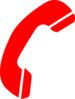 Speak to your GP practice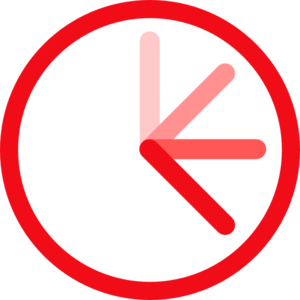 Ask for an extended access appointment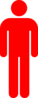 Attend appointment at time and date that suits you